רַם הַכַּנָּררַם נַגָּן, רַם כַּנָּר.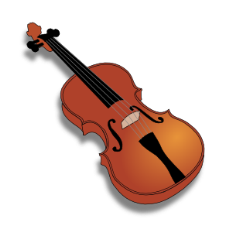 לְרַם כִּנּוֹר בַּיָּד.אַבָּא שָׁמַע אֶת רָם.אַבָּא שָׂמַח.גַּם סַבָּא שָׁמַע אֶת רָם.גַּם  סַבָּא שָׂמַח.נָכוֹן / לֹא נָכוֹןסַבָּא שָׂמַח. __________רָם שָׁמַע אֶת סַבָּא. ________סַבָּא שָׁמַע אֶת רָם. __________לְרַם חָלָה בַּיָּד. _______ סַבָּא נַגָּן. ______רַם כַּנָּר. ______ 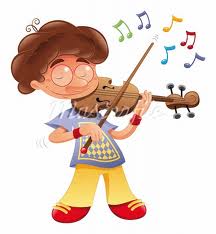 